BÖLÜM I. Öğrenci, Program, Tez/Proje, Danışman Bilgileri (Öğrenci tarafından doldurulur)BÖLÜM II. Danışman Onayı BÖLÜM III. Anabilim Dalı Başkanı Onayı NOT:1. İLGİLİ BÜTÜN BÖLÜMLER DOLDURULUR. (*İLE İŞARETLENMİŞ BÖLÜMLER MUTLAKA DOLDURULMALIDIR). 2. ÖĞRENCİ BU FORM BİLGİSAYAR ORTAMINDA DANIŞMANIN BİLGİSİ DÂHİLİNDE DOLDURUR, İMZALAR VE ANABİLİM DALINA TESLİM EDER. 3. BU FORM ONAYLANDIKTAN SONRA EBYS İLE SOSYAL BİLİMLER ENSTİTÜSÜ’NE GÖNDERİLİR.4. ENSTİTÜ ELLE VE/ VEYA EKSİK DOLDURULMUŞ FORMLARI KABUL ETMEZ.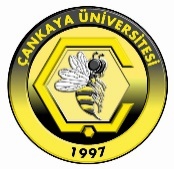 ÇANKAYA ÜNİVERSİTESİSosyal Bilimler EnstitüsüTez/Proje Öneri ve Danışman Atama FormuÖğrenci Numarası: *Program Adı ve Türü: *  Öğrenci Adı: *İmza:*Tez/Proje Başlangıç Yarıyılı ve Akademik Yılı:*Tez/Proje Başlangıç Yarıyılı ve Akademik Yılı:*Tez/Proje Başlangıç Yarıyılı ve Akademik Yılı:*Tez/Proje Başlangıç Yarıyılı ve Akademik Yılı:*Tez/Proje Başlangıç Yarıyılı ve Akademik Yılı:*Tarih: *Tarih: *Tarih: * İlk defa tez danışmanı/ortak danışman belirlemek istiyorum İlk defa tez danışmanı/ortak danışman belirlemek istiyorum İlk defa tez danışmanı/ortak danışman belirlemek istiyorum İlk defa tez danışmanı/ortak danışman belirlemek istiyorum İlk defa tez danışmanı/ortak danışman belirlemek istiyorum İlk defa tez danışmanı/ortak danışman belirlemek istiyorum İlk defa tez danışmanı/ortak danışman belirlemek istiyorum İlk defa tez danışmanı/ortak danışman belirlemek istiyorum Danışman Atama: (İlk defa) Danışman Atama: (İlk defa)Danışman adı-soyadı girinizDanışman adı-soyadı girinizDanışman adı-soyadı girinizDanışman adı-soyadı girinizUnvan:*Ortak DanışmanOrtak DanışmanDanışman adı-soyadı girinizDanışman adı-soyadı girinizDanışman adı-soyadı girinizDanışman adı-soyadı girinizUnvan:*                İlk defa tez / proje konusu belirlemek istiyorum                İlk defa tez / proje konusu belirlemek istiyorum                İlk defa tez / proje konusu belirlemek istiyorum                İlk defa tez / proje konusu belirlemek istiyorum                İlk defa tez / proje konusu belirlemek istiyorum                İlk defa tez / proje konusu belirlemek istiyorum                İlk defa tez / proje konusu belirlemek istiyorum                İlk defa tez / proje konusu belirlemek istiyorumTez/Proje Başlığı *:(İlk defa)Tez/Proje Başlığı *:(İlk defa)Tez başlığını girinizTez başlığını girinizTez başlığını girinizTez başlığını girinizTez başlığını girinizTez başlığını girinizDoktora/ Yüksek Lisans derecesi için önermiş olduğum araştırmanın özgün olduğunu beyan ederim.Doktora/ Yüksek Lisans derecesi için önermiş olduğum araştırmanın özgün olduğunu beyan ederim.Doktora/ Yüksek Lisans derecesi için önermiş olduğum araştırmanın özgün olduğunu beyan ederim.Doktora/ Yüksek Lisans derecesi için önermiş olduğum araştırmanın özgün olduğunu beyan ederim.Doktora/ Yüksek Lisans derecesi için önermiş olduğum araştırmanın özgün olduğunu beyan ederim.Doktora/ Yüksek Lisans derecesi için önermiş olduğum araştırmanın özgün olduğunu beyan ederim.Doktora/ Yüksek Lisans derecesi için önermiş olduğum araştırmanın özgün olduğunu beyan ederim.Doktora/ Yüksek Lisans derecesi için önermiş olduğum araştırmanın özgün olduğunu beyan ederim.Amaç, Kapsam ve Metotlar *Amaç, Kapsam ve Metotlar *Amaç, Kapsam ve Metotlar *Amaç, Kapsam ve Metotlar *Amaç, Kapsam ve Metotlar *Amaç, Kapsam ve Metotlar *Amaç, Kapsam ve Metotlar *Amaç, Kapsam ve Metotlar *Beklenen Sonuçlar *Beklenen Sonuçlar *Beklenen Sonuçlar *Beklenen Sonuçlar *Beklenen Sonuçlar *Beklenen Sonuçlar *Beklenen Sonuçlar *Beklenen Sonuçlar *Kaynaklar *Kaynaklar *Kaynaklar *Kaynaklar *Kaynaklar *Kaynaklar *Kaynaklar *Kaynaklar *Danışman Ad-Soyad: *Unvan:*Anabilim Dalı: *İmza:*Tarih:Ortak Danışman Ad-Soyad:Unvan:Kurum: (Çankaya Üniversitesi dışından ise tam adres)Anabilim Dalı:İmza:Tarih:Anabilim Dalı Başkanı:İmza:Tarih: